Presseaussendung / 15.4.2024 / Innsbruck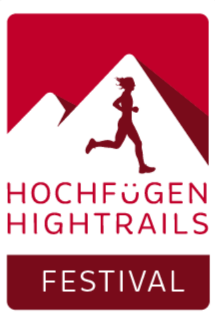 Hochfügen Hightrails FestivalHightrail und Businesstrail in der ersten Ferienregion im Zillertal10. - 11. August 2024 / Hochfügenwww.hochfuegen-hightrails.at/ Zwei Events, zwei Strecken – ein Festival, ein Trail-Mix!Hochfügen im Zillertal lädt ein zum ersten Tiroler BusinesstrailRun für 3er Teams und tags darauf zum Höhenflug mit dem HightrailRun.Während beim Firmenlauf leicht laufbare fünf Kilometer und Run and Fun auf die Teams warten gilt es beim Hightrail 17,7 Kilometer und 1250 Höhenmeter hinter sich zu bringen.Der BusinesstrailRun am 10.8. über die Almen-Runde …Der BusinesstrailRun am 10. August - der erste Tiroler Firmen-Team-Trailrun - ist vor allem ein Gemeinschaftserlebnis. Mit seinen fünf Kilometern und 221 Höhenmetern ist er für jede und jeden zu bewältigen. Die Teilnehmenden treten in 3er Teams auf der Almen-Runde in Hochfügen an, unterwegs gibt es eine Verpflegungsstation für die Firmenteams. Im Anschluss gibt es nach dem Motto Run & Fun noch eine Afterrace Party im Zielbereich.… und der HightrailRun am 11.8. mit dem Herzstück vom Loassattel auf den GilfertEinen Tag später, am 11. August, steht der HightrailRun auf dem Programm. Er richtet sich an Hobby- und Profi-Trailrunner, die mehr Ausdauer mitbringen. Denn die Strecke ist mit ihren 17,7 Kilometern und 1.250 Höhenmetern durchaus anspruchsvoll. Dafür geht es über die landschaftlich herausragende Gilfert-Runde. Der Gipfel des Gilfert (2.506 Meter) ist sodann auch der höchste Punkt der Strecke. Der HightrailRun hat zwei Verpflegungsstationen.Hochfügen als neuer Geheimtipp für TrailrunnerErleben Sie das ultimative Trailrunning-Erlebnis im Zillertal! Die Erste Ferienregion im Zillertal präsentiert 5 neue beschilderte Trailrunning-Strecken mit mehr als 60 km Lauferlebnis. Die neu entwickelten Trails zeichnen sich durch ihre einzigartige landschaftliche Schönheit und Vielfalt aus – von sanften Hügeln bis hin zu eindrucksvollen Gipfeln, mit atemberaubendem Ausblick ins Inntal und in die Zillertaler Alpen. Hier taucht man ein in unberührte Natur und herausfordernde Trails, die sowohl Anfänger als auch erfahrene Läufer begeistern. Trail-Festival als Green EventDas Hochfügen Hightrails Festival wurde vom Land Tirol mit dem Green Event Label für ein nachhaltig organisiertes Event ausgezeichnet. Hierfür werden bestimmte Kriterien erfüllt, die eine geringe Umweltbelastung sicherstellen und die Bewusstseinsbildung für einen nachhaltigen Lebensstil fördern. Bilder:lizenzfrei im AnhangRückfragen an:Andreas Tomaselli, 0043-699-17888801, andreas.tomaselli@max2.atVeranstalter:max2 GmbH, Verein zur Förderung der BewegungsfreudeKooperationspartner:Tourismusverband Erste Ferienregion im Zillertal 
Hauptstraße 54 
6263 Fügen - Österreich Telefon: +43 5288 62262 
Fax: +43 5288 63070 
Email: info@best-of-zillertal.at 